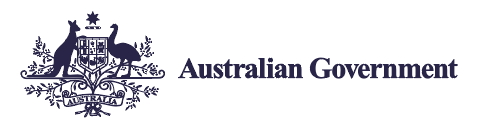 Employ My AbilityLooking for a fresh perspective?People with disability demonstrate strengths such as agility, focus, imagination, persistence and problem-solving skills — all of which are essential for innovation.One in six Australians live with disability and over 110,000 are actively looking for work.It’s easy to make your recruitment processes more inclusive. The Australian Government provides free, expert support to help identify and remove barriers to employing people with disability.This includes an advice service, employer engagement team, workplace modifications, support and training… and much more.Find out more by visiting the JobAccess website or by calling 1800 464 800.